Rutgers Center for Resilient Landscapes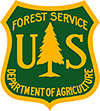 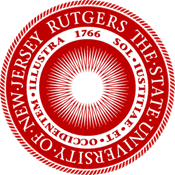 2017 Fall SymposiumTuesday, September 12th, 9 am - 2 pm Rutgers Food Science and Nutritional Sciences Building West (65 Dudley Road), Old Dudley’s CaféSchedule______________________________________________________________________ 9 am:  WelcomeJason Grabosky, Professor in Urban Forestry, Department of Ecology, Evolution, and Natural Resources, Rutgers University9:15 – 10:15 am:  Introduction of USDA Forest Service Field Offices Staff and ScienceKeith Nislow, Project Leader and Research Ecologist, Northern Research Station, and other USDA Forest Service scientists10:15 – 10:30am:  BREAK10:30 – 11:30am:  CRL Fellow PresentationsModerators: Michelle Johnson, Research Ecologist, USFS / Myla Aronson, Research Scientist, Department of Ecology, Evolution, and Natural Resources, Rutgers UniversityDr. Nazia Arbab, CRL Postdoctoral Fellow, "Assessing the forest vulnerability in Raritan River Basin"Dan Clark, CRL Graduate Fellow, “Predictors of park utilization among Kids in Parks’ TRACK trails program participants”Amy Gage, CRL Graduate Fellow, “In search of genetic resources to sustain the maritime forests: a study of coastal ecotypes”Nicole Cohen, CRL Undergraduate Fellow, “Legacy soil characteristics in the urban context” 11:30am – 12:00 noon:  Discussion of Fellow Presentations12:00 noon – 1:00pm:  Poster Session and Lunch on your own at Harvest1:00 – 2:00pm:  CRL Business Meeting (all welcome)____________________________________________________________________________________	The Center for Resilient Landscapes (CRL) is a new center located on Rutgers’ George H. Cook Campus. It is a collaborative research effort of Rutgers University, the USDA Forest Service Northern Research Station, and the New Jersey Agricultural Experiment Station. The objective of the Center is to focus on the development of social-ecological system resilience, from short-term recovery, to longer-term restoration, to fundamental system re-organization or resistance. 